CALS Onboarding -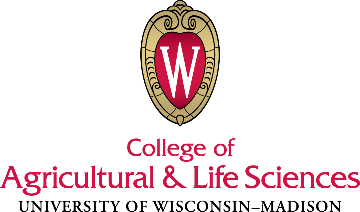 Peer Partner ExpectationsServes as a resource for the new hire during the hire’s first year of employmentUnderstands the culture of the unit and can assist new hire in feeling welcomeAware of and knows how to navigate needed campus resources Available to provide support and talk through issues with the new hire Listens to the new hire to see if they have any unmet needsMeets with the new hire on an ongoing basis and provides peer-to-peer advice, listens thoughtfully, and when solicited, provides critiques, suggestions, and feedbackImmediately reach out to the new hireClearly explain the role of the Peer Partner in the onboarding processDiscuss and agree upon a schedule for regular face to face meetings with the new hireShare information on parking/transportation and popular spots on campus, especially if the hire is new to the areaAsk new hire if they’re interested in taking a walking-tour of campus to become more familiar with their surroundingsEncourage the new hire to get involved in activities on campus and in CALSConnect/check-in with the new hire during the following times (suggested conversation topics are below):Before the new hire’s start dateWithin the first weekDuring the first 30 daysDuring months 1 - 6During months 6 – 12Contact the new hire to introduce yourself and welcome them to CALSExplain your role as a Peer Partner and address any initial questions or concernsDiscuss the role of the Peer Partner in the onboarding processEnsure introductions to other staff have been made and determine if the new hire has met everyone in their workgroupDiscuss necessary resources the new hire needs to do their job and if additional resources or information are needed Discuss where and from whom these resources and information can be found Verify that the new hire understands the supervisor’s expectations for operational tasks and office procedures (e.g., work schedule, requesting time off, etc.) Discuss initial impressions of the work unit, how the new hire likes their job, and how they are doing in generalDiscuss the new hire’s comfort level with their job responsibilities Determine if there are additional people the new hire should meet (or wants to meet) and coordinate with the supervisor to set up a time for thisDiscuss how the new hire is fitting in with the unit’s culture and the campus environmentDiscuss the new hire’s working relationships with their supervisor and co-workersDetermine if anything further is needed from their supervisorProvide additional resources or tools to do their jobProvide feedback, advice, or suggestions for the unit or other new hires Encourage the new hire to take an active role in activities within the unit or on campus, such as social events on campus, etc. (Do they have suggestions for activities?)Discuss how the new hire is fitting in with the unit and the campus environmentDiscuss how the new hire feels about their job and the unit and if they like the work environment and what they are doingDiscuss the new hire’s working relationships with their supervisor and co-workersReceive suggestions or feedback from the new hire to pass on to management or HRProvide feedback, advice, or suggestions for the unit or other new hiresDiscuss how the onboarding process went for the new hire and ask if they have any comments or suggestions for improvement Discuss new hire’s comfort level with their job responsibilities and the training they received  Discuss the new hire’s overall fit with the unit and the campus environment Discuss the new hire’s working relationships with their supervisor and co-workersReceive suggestions or feedback from the new hire to pass on to management and/or HRProvide feedback, advice, or suggestions for the unit or other new hiresReceive feedback or advice from the new hire for the Peer Partner (you!)What does a Peer Partner do?What are some best practices used by current and past Peer Partners?What are my responsibilities?Before the new hire’s start date:Within the first week:During the first 30 days, check in with the new hire weekly:During months 1 - 6, check in with the new hire monthly:During months 6 - 12, check in with the new hire periodically: 